ESCOLA _________________________________DATA:_____/_____/_____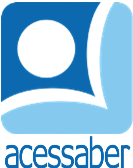 PROF:_______________________________________TURMA:___________NOME:________________________________________________________PROBLEMAS DE SUBTRAÇÃO COM RESERVAQUANDO ANA JÚLIA NASCEU, SEU PAI TINHA 28 ANOS. QUE IDADE ELA TERÁ QUANDO SEU PAI TIVER 55 ANOS?R: UM SORVETEIRO SAIU DE CASA COM 50 PICOLÉS EM SEU CARRINHO, DURANTE O DIA ELE VENDEU 29 PICOLÉS. QUANTOS PICOLÉS ELE AINDA TEM?R: MARTIN TINHA 24 LÁPIS. ELE DEU 10 PARA EMANUELLY. COM QUANTOS LÁPIS ELE FICOU?R:DUAS PESSOAS JUNTAS TEM RS 68,00, A PRIMEIRA TEM RS 15,00. QUANTO TEM A SEGUNDA?R: CECÍLIA CONVIDOU 29 CRIANÇAS PARA SUA FESTA DE ANIVERSÁRIO. 17 PARTICIPARAM DA FESTA. QUANTAS CRIANÇAS FALTARAM?R: O SAQUINHO DE BOMBONS TINHA 20 UNIDADES. GABRIEL COMEU 7 . QUANTOS DOCES SOBRARAM NO PACOTE?R: 